EHTASHAM AHMED                        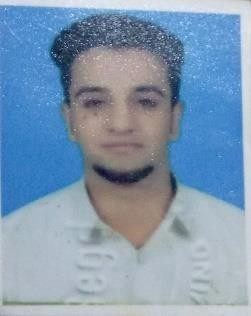 House no CB/541, Street no 13, Muhallah Tali Mori,Rawalpindi Cantt Pakistan. Cell: +92 333-8968087-051-5513563Email ID: malikehtasham3245@gmail.com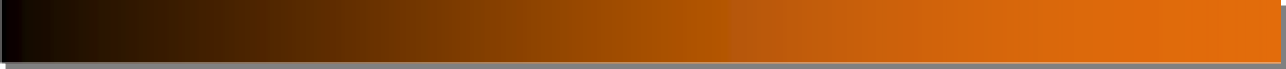 To build up and enhance my professional capabilities by working in a dynamic organization.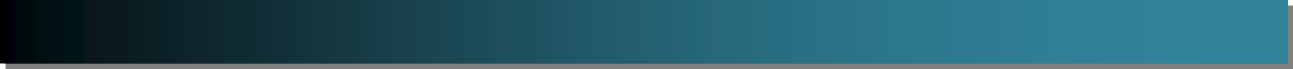 Name	:	Ehtasham AhmedFather’s Name	:	Babar KhanDate of Birth	:	19-06-1997Marital Status	:	SingleReligion	:	IslamNationality	:	PakistaniCNIC No.	:	37405-2577154-1Domicile	:	Punjab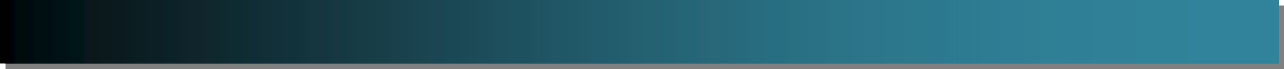 01 years’ work Experience as a Data Entry Operator (Shaheen Chemists) Rawalpindi.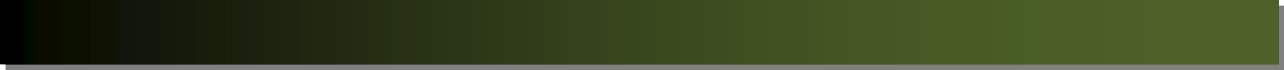 From 2013 to 201404 Years’ Experience as a Data Entry Operator (Madina Chemists) Rawalpindi.From 2014 to 201702 Year Experience in Admin Department (MEDASK MH Hospital) Rawalpindi.From 2018 to 202006 Months Experience as a Telephone Operator (Delve Business Network).From March to September 2020.TDFC Pvt.ltd working as a Assistant Manager and Sales & Marketing Executive.  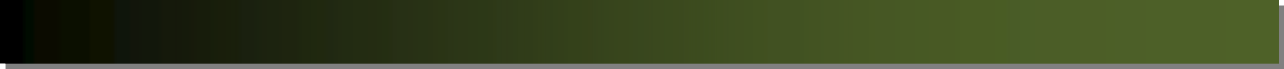 MS Power PointMS OfficeMS Excel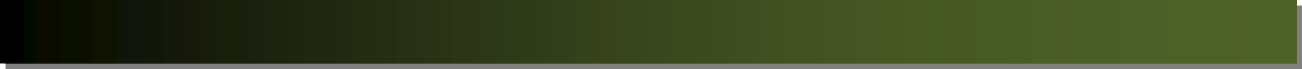 Spoken languages below:-   English	Speaking, Reading, Writing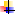    Urdu	Speaking, Reading, WritingMatric567/10502013I.ComEXPERIENCE518/11002017